Прайс на дополнительные услуги
Санаторий «Чаборок» 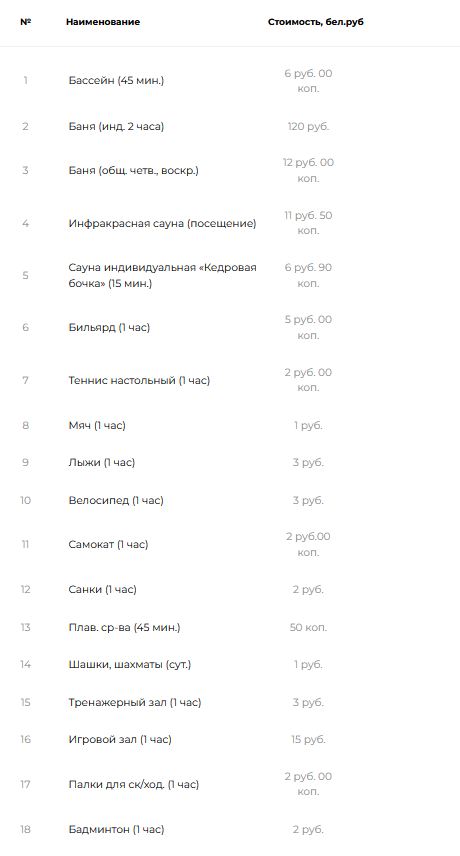 